Vicerrectoría de Investigación y Postgrado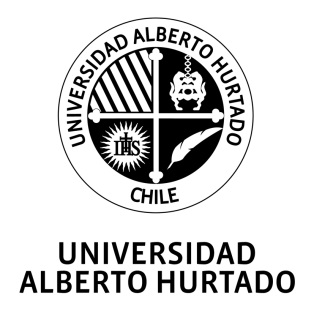 Protocolo del Fondo de apoyo a revistas académicas UAHEl presente fondo se enmarca en la línea de trabajo de la Vicerrectoría de Investigación y Postgrado que busca fortalecer las revistas académicas de la universidad, apoyando sus procesos de indexación hacia formatos Scielo, ISI, Scopus o equivalentes.Cada revista podrá solicitar un máximo de $500.000, ejecutables el año 2020.Se otorgarán recursos para ámbitos que no se encuentren actualmente financiados, y que apunten a mejorar las posibilidades de indexación.Las consultas deberán ser dirigidas a rgreene@uahurtado.cl, y las postulaciones enviadas al mismo correo a más tardar el 10 de septiembre. Los resultados serán anunciados el primer día de octubre.La postulación deberá estar patrocinada por el decano/a correspondiente.Los gastos deberán rendirse por el académico/a responsable en base a los protocolos de la VRAF.Nombre de la revistaDepartamento/FacultadAcadémico/a ResponsableCorreo electrónicoCargo en la revistaFacultadDepartamentoo UnidadOtros académicos vinculadosSitio web:Justificación de la solicitud de fondos (máximo 200 palabras)Fondos a solicitarITEMMontoFondos a solicitarFondos a solicitarFondos a solicitar